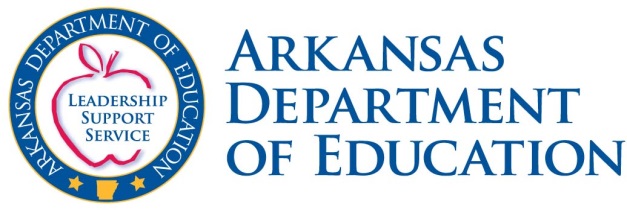 Grant Award AgreementDivision of Elementary and Secondary EducationFor Federal Funds Only:I hereby agree to all terms and conditions contained in the Grant Application for this Grant.  I further acknowledge I will comply with all reporting requirements and will provide all performance data in a timely manner.  ADE Assistant Commissioner Name and DivisionDate	Recipient Authorized Representative Name and TitleDate	Applicant NameGrant Recipient ContactGrant Award Period of PerformanceSeptember 1, 2019- June 30, 2020Award DateAugust 30, 2019 Grant Award Amount$10,000.00ADE Cost Center349260APSCN Source of Funds6778APSCN Revenue Code45938Federal Award Identification Number1H79SM080957-01Federal Award Indirect Cost Rate16%Total Amount of the Federal Grant Award$600,000.00Federal Award Project Description(A description of the overall purpose of the grant award)Advancing Wellness And Resiliency in Education through the provisions of mental health care awareness and trauma informed Federal Awarding Agency NameSAMHSACFDA Number and Name93.243WBS ElementF0500AWARE19-2